433 Cheryl Lane, City of Industry, CA 91789| www.libertyglove.comPhone: 1-800-327-8333 | Fax: 1-888-340-8333 | sales@libertyglove.com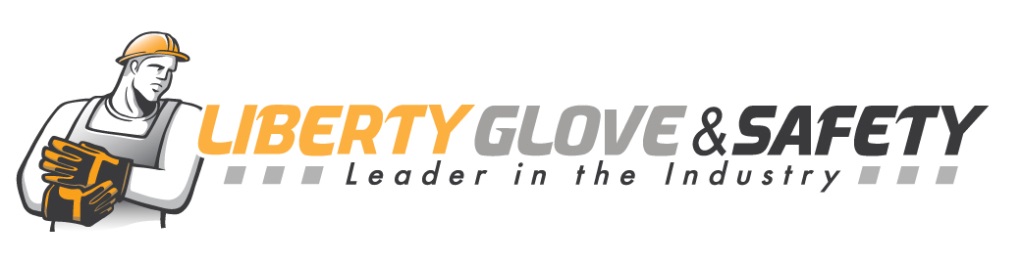 0920 | ANTI-IMPACT GLOVES0920 | ANTI-IMPACT GLOVES0920 | ANTI-IMPACT GLOVES0920 | ANTI-IMPACT GLOVES0920 | ANTI-IMPACT GLOVES0920 | ANTI-IMPACT GLOVES0920 | ANTI-IMPACT GLOVES0920 | ANTI-IMPACT GLOVES0920 | ANTI-IMPACT GLOVES0920 | ANTI-IMPACT GLOVES     ITEM: 2016BK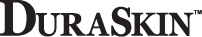 0920 | ANTI-IMPACT GLOVES0920 | ANTI-IMPACT GLOVES0920 | ANTI-IMPACT GLOVES0920 | ANTI-IMPACT GLOVES0920 | ANTI-IMPACT GLOVES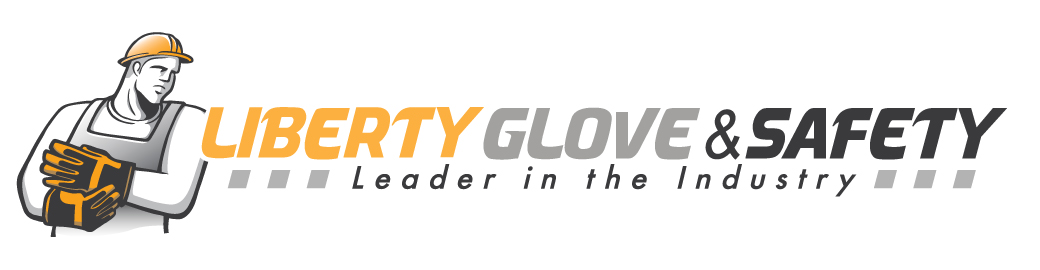 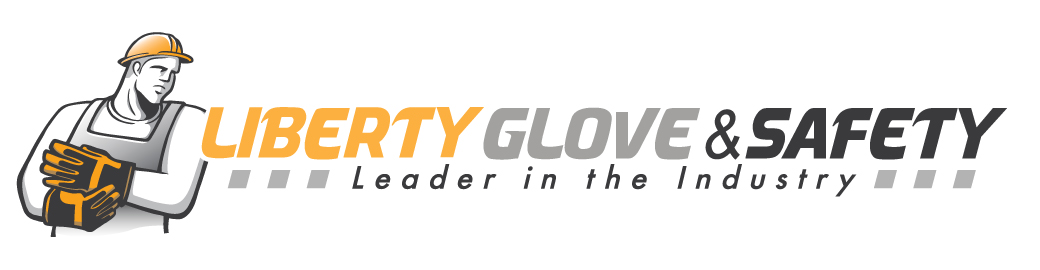 